Analyseblatt für digitale Tools und Produkte SteckbriefDieses Analyseblatt ist für digitale Tools und digitale Produkte, d. h. Lehr-Lernmaterialien, konzipiert. Wenn Sie ein Produkt analysieren möchten, beschränken Sie sich bitte auf die jeweiligen Inhalte. Wenn Sie ein Tool analysieren möchten, schauen Sie wiederum auf die jeweiligen Funktionen. Details zum Tool / ProduktPrinzipien des Tools / des Produkts Schulischer und unterrichtlicher EinsatzAllgemeine Kriterien (z. B. Zeitaufwand, Grafik, Aufforderungscharakter, Anpassbarkeit, soziale Faktoren)Inhaltliche Kriterien (z. B. Struktur, Verständlichkeit, curriculare Legitimation, fachwissenschaftliche Korrektheit)Didaktisch-methodische Kriterien (z. B. Schülerorientierung, Methodenvielfalt, Differenzierungsmaßnahmen)Infrastrukturelle Kriterien (z. B. notwendige Geräte, Lizenzen, Internetverbindung) PerspektivenübernahmePersönliches Fazit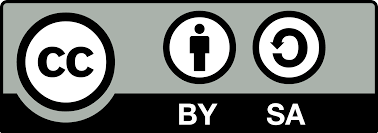 NameAlter des ToolsBetriebssysteme, für die das Tool / das Produkt entwickelt wurdeWenn möglich: Anzahl der Installationen über AppstoresBewertungenKostenZielgruppeWelche Inhalte/Funktionen werden angeboten?Wie ist die Qualität der Inhalte/Funktionen?... gefällt mir an dem Tool bzw. an dem Produkt besonders gut, dass...gefällt mir an dem Tool bzw. an dem Produkt eher nicht so gut, dass...Aus der Perspektive der Lehrpersonen...Aus der Perspektive der Su’S...Aus der Perspektive der Eltern...Was gefällt mir besonders gut?Was gefällt mir eher nicht so gut?JaNeinIch empfehle das Tool bzw. das Produkt für den schulischen/unterrichtlichen Gebrauch